МКУК «Тайтурский КСК» Библиотека с. Холмушино«Дети блокадного Ленинграда»27 января особая дата в истории нашей страны. 75 лет назад 27 января 1944 года была прорвана блокада Ленинграда, которая продолжалась 900 долгих дней и ночей.  К прорыву блокады Ленинграда библиотекарь  библиотеки с. Холмушино подготовила час памяти с показом презентации «Дети блокадного Ленинграда».                                                                                                                                                                                          Вниманию ребят была представлена книжная выставка «900 дней в кольце блокады»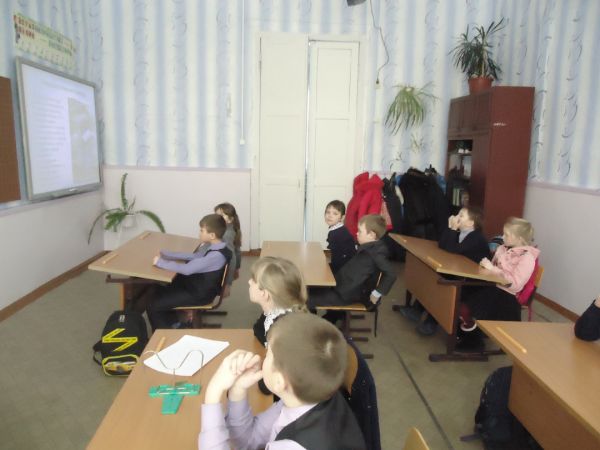 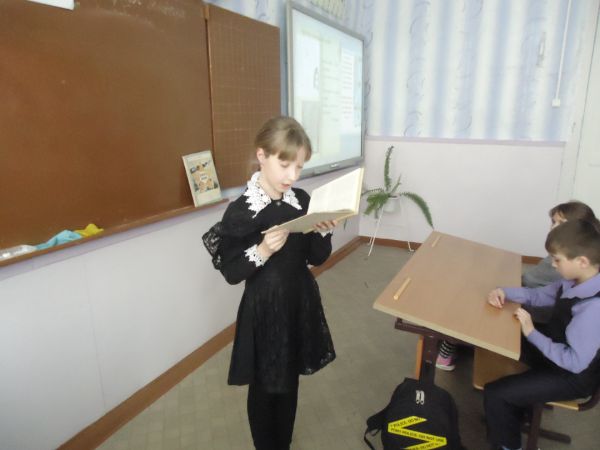 . 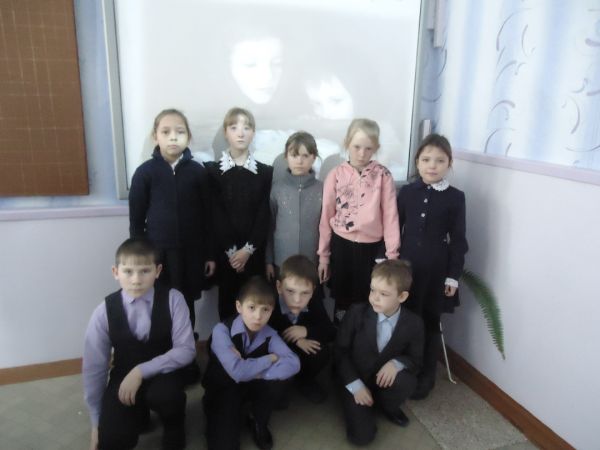                                                  Библиотекарь Чечит Л. К.